Psychosis Lesson Desmond MeenanPsychosis affects roughly 3% of the population worldwidepsychosis has positive and negative symptomspositive refers to the fact that those symptoms are presentnegative refers to the absence of somethingPositive Symptomshallucinations (these include all 5 senses, seeing, touching, smell, hearing, and tasting)delusions (beliefs that are untrue)persecution (others are out to get me)referential (e.g. songs are talking to me)grandiosenihilistic (nothing exists)somatic (having to do with the body)untrustingthought disordersinsertions (unwanted thoughts)withdrawals (someone is stealing my thoughts)broadcasting (others can hear my thoughts)Negative Symptomsloss of pleasurelack of driveemotionally unresponsiveapathyavoids eye contactWhat is psychosis?Can be part of some of the following DSM disordersSchizophrenic disordersPersonality disordersBipolar disorderDepressionMedical neurological illnesses e.g. ParkinsonsStages of Psychosispremorbid risk or vulnerability stageprodromal symptoms are starting to emerge (can last 5 to 6 years)onset manifest disease stage residual stabilization into deficit – burnout, potential negative effects of disease and medication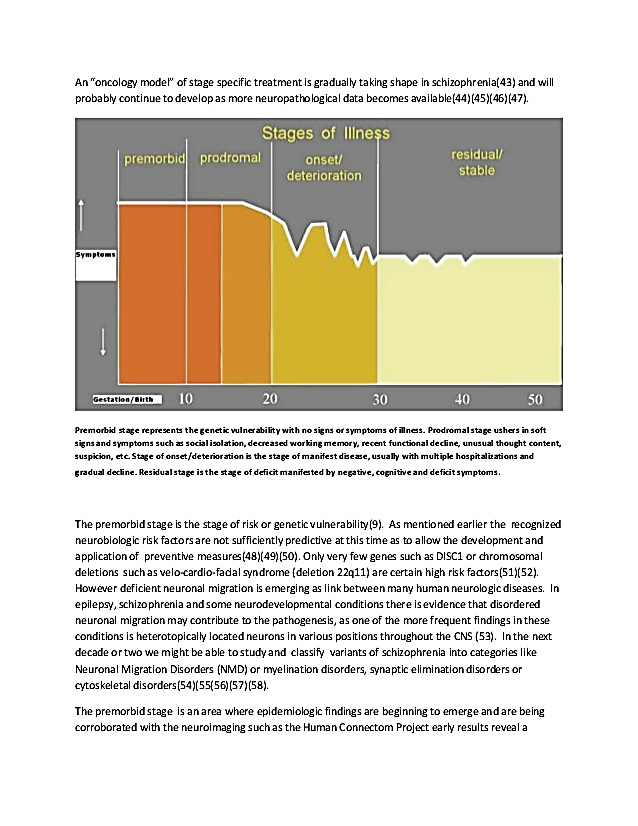 symptoms                                                                                            ageSubstance AbuseVery common correlation, 40 to 60% of people suffering with psychosis also abuse substances versus 10% of the regular populationThese often include cannabis, hallucinogens and alcoholCannabis has differing effects on individuals and over timeLow effect > calmMedium effect > euphoria, impaired concentrationHigher effect > paranoia and or psychosisIs it Substance Abuse or Psychosis?It could be eitherPrimary psychotic disordersSubstance induced psychosisConcurrent disordersThe more you use the more you loseIs a Psychotic Person dangerous?No more than anyone in the regular population, they are rarely violent and are in fact much more likely to be the victim of violenceBUT they can be unpredictableEarly Intervention With early intervention there is better prognosisAlternatively, when a person disengages they get further and further away from realityTreatment is often delayed in any case, it might take speaking on average to 5 professionals before getting diagnosed. Early Psychosis Intervention can lead to…Early  develop relationship with clientsReduce traumaMedication look at meds and what can helpLong term  Hopefully self-monitorMaximize quality of life